НОВОКУЗНЕЦКИЙ ГОРОДСКОЙ СОВЕТ НАРОДНЫХ ДЕПУТАТОВ РЕШЕНИЕ (ПРОЕКТ)О внесении изменений в решение Новокузнецкого городского Совета народных депутатов от 24.12.2013 №16/198 «Об утверждении Правил благоустройства территории Новокузнецкого городского округа»ПринятоНовокузнецким городскимСоветом народных депутатов«_____» ___________ 2019 годаВ соответствии с Федеральным законом от 06.10.2003 №131-ФЗ «Об общих принципах организации местного самоуправления в Российской Федерации»,  Федеральным законом от 29.12.2017 №455-ФЗ «О внесении изменений в Градостроительный кодекс Российской Федерации и отдельные законодательные акты Российской Федерации», Федеральным законом от 29.12.2017 №463-ФЗ «О внесении изменений в Федеральный закон «Об общих принципах организации местного самоуправления в Российской Федерации» и отдельные законодательные акты Российской Федерации», Федеральным законом от 03.08.2018 №340-ФЗ «О внесении изменений в Градостроительный кодекс Российской Федерации и отдельные законодательные акты Российской Федерации», Федеральным законом от 03.08.2018 №342-ФЗ «О внесении изменений в Градостроительный кодекс Российской Федерации и отдельные законодательные акты Российской Федерации», руководствуясь статьями 28 и 33 Устава Новокузнецкого городского округа, Новокузнецкий городской Совет народных депутатов РЕШИЛ:1. Внести в приложение «Правила благоустройства территории Новокузнецкого городского округа», утвержденное решением Новокузнецкого городского Совета народных депутатов от 24.12.2013 №16/198 «Об утверждении Правил благоустройства территории Новокузнецкого городского округа», следующие изменения:1.1. В части I:1) в разделе 1 пункт 1.5 изложить в следующей редакции:«1.5 Организация деятельности по накоплению (в том числе раздельному накоплению), сбору, транспортированию, обработке, утилизации, обезвреживанию, захоронению твердых коммунальных отходов; создание и содержание мест (площадок) накопления твердых коммунальных отходов, определение схемы размещения мест (площадок) накопления твердых коммунальных отходов и ведения реестра мест (площадок) накопления твердых коммунальных отходов на территории города Новокузнецка осуществляется в соответствии с Правилами по обращению с отходами на территории города Новокузнецка, утвержденными Постановлением администрации города Новокузнецка от 30.12.2011 № 194 «Об утверждении Правил по обращению с отходами на территории города Новокузнецка» и другими нормативно-правовыми актами,  регулирующими вопросы организации и обустройства мест (площадок) накопления твердых коммунальных отходов.»;2) в пункте 2.1 раздела 2:- подпункты 1, 2 изложить в следующей редакции:«1) благоустройство территории - деятельность по реализации комплекса мероприятий, установленного правилами благоустройства территории муниципального образования, направленная на обеспечение и повышение комфортности условий проживания граждан, по поддержанию и улучшению санитарного и эстетического состояния территории муниципального образования, по содержанию территорий населенных пунктов и расположенных на таких территориях объектов, в том числе территорий общего пользования, земельных участков, зданий, строений, сооружений, прилегающих территорий;2) объекты благоустройства территории - территории города Новокузнецка, различного функционального назначения, на которых осуществляется деятельность по благоустройству, в том числе:- детские площадки, спортивные и другие площадки отдыха и досуга;- площадки для выгула и дрессировки собак;- площадки автостоянок;- улицы (в том числе пешеходные) и дороги;- парки, скверы, иные зеленые зоны;- площади, набережные и другие территории;- технические зоны транспортных, инженерных коммуникаций, водоохранные зоны;- контейнерные площадки и площадки для складирования отдельных групп коммунальных отходов;- другие территории города Новокузнецка;»;- подпункт 5 изложить в следующей редакции:«5) элементы благоустройства - декоративные, технические, планировочные, конструктивные устройства, элементы озеленения, различные виды оборудования и оформления, в том числе фасадов зданий, строений, сооружений, малые архитектурные формы, некапитальные нестационарные строения и сооружения, информационные щиты и указатели, применяемые как составные части благоустройства территории;»;- подпункт 8 изложить в следующей редакции:«8) уборка территории - комплекс мероприятий, связанных со сбором, вывозом в специально отведенные места отходов производства и потребления, других отходов, снега, и иных мероприятий, направленных на обеспечение экологического и санитарно-эпидемиологического благополучия населения и охрану окружающей среды;»;- подпункт 12 изложить в следующей редакции:«12) прилегающая территория - территория общего пользования, которая прилегает к зданию, строению, сооружению, земельному участку в случае, если такой земельный участок образован, и границы которой определены настоящими Правилами в соответствии с порядком, установленным Законом Кемеровской области от 12.10.2018 №78-ОЗ «О порядке определения органами местного самоуправления границ прилегающих территорий»1) границы прилегающей территории - местоположение прилегающей территории, установленное посредством определения координат характерных точек ее границ;2) внутренняя часть границ прилегающей территории - часть границ прилегающей территории, непосредственно примыкающая к границе здания, строения, сооружения, земельного участка, в отношении которого установлены границы прилегающей территории, то есть являющаяся их общей границей;3) внешняя часть границ прилегающей территории - часть границ прилегающей территории, не примыкающая непосредственно к зданию, строению, сооружению, земельному участку, в отношении которого установлены границы прилегающей территории, то есть не являющаяся их общей границей;4) площадь прилегающей территории - площадь геометрической фигуры, образованной проекцией границ прилегающей территории на горизонтальную плоскость.Максимальная площадь прилегающей территории устанавливается:- для территории, прилегающей к земельному участку равной площади земельного участка;- для территории, прилегающей к зданию, строению сооружению равной двукратному размеру предельно минимальной площади земельного участка соответствующего вида разрешенного использования соответствующей территориальной зоны;- для территории, прилегающей к нестационарному торговому объекту площадью:- от 1кв.м до 19кв.м равной 100кв.м;- от 20 кв.м до 49кв.м равной 200кв.м;- от 51 кв.м до 100 кв.м равной 300кв.м.Максимальная площадь прилегающей территории не может превышать минимальную площадь прилегающей территории более чем на тридцать процентов.В случае отсутствия возможности формирования прилегающей территории площадью большей или равной предельно минимальной, площадь прилегающей территории устанавливается  в соответствии со сложившейся кадастровой, градостроительной, фактической ситуацией.- внутриквартальная территория - территория элемента планировочной структуры в границах красных линий, ограниченная магистральными и (или) жилыми улицами;- дворовая территория - совокупность территорий, прилегающих к многоквартирным домам, с расположенными на них объектами, предназначенными для обслуживания и эксплуатации таких домов, и элементами благоустройства этих территорий, в том числе парковками (парковочными местами), тротуарами и автомобильными дорогами, включая автомобильные дороги, образующие проезды к территориям, прилегающим к многоквартирным домам;»;- подпункты 14, 15 изложить в следующей редакции:«14) застройщик - физическое или юридическое лицо, обеспечивающее на принадлежащем ему земельном участке или на земельном участке иного правообладателя (которому при осуществлении бюджетных инвестиций в объекты капитального строительства государственной (муниципальной) собственности органы государственной власти (государственные органы), Государственная корпорация по атомной энергии «Росатом», Государственная корпорация по космической деятельности «Роскосмос», органы управления государственными внебюджетными фондами или органы местного самоуправления передали в случаях, установленных бюджетным законодательством Российской Федерации, на основании соглашений свои полномочия государственного (муниципального) заказчика) строительство, реконструкцию, капитальный ремонт, снос объектов капитального строительства, а также выполнение инженерных изысканий, подготовку проектной документации для их строительства, реконструкции, капитального ремонта. Застройщик вправе передать свои функции, предусмотренные законодательством о градостроительной деятельности, техническому заказчику;15) парковка (парковочное место) - специально обозначенное и при необходимости обустроенное и оборудованное место, являющееся в том числе частью автомобильной дороги и (или) примыкающее к проезжей части и (или) тротуару, обочине, эстакаде или мосту либо являющееся частью подэстакадных или подмостовых пространств, площадей и иных объектов улично-дорожной сети и предназначенное для организованной стоянки транспортных средств на платной основе или без взимания платы по решению собственника или иного владельца автомобильной дороги, собственника земельного участка;»;- подпункты 17, 18 изложить в следующей редакции:«17) объект капитального строительства - здание, строение, сооружение, объекты, строительство которых не завершено (далее - объекты незавершенного строительства), за исключением некапитальных строений, сооружений и неотделимых улучшений земельного участка (замощение, покрытие и другие);18) некапитальные строения, сооружения - строения, сооружения, которые не имеют прочной связи с землей и конструктивные характеристики которых позволяют осуществить их перемещение и (или) демонтаж и последующую сборку без несоразмерного ущерба назначению и без изменения основных характеристик строений, сооружений (в том числе киосков, навесов и других подобных строений, сооружений);»;- дополнить подпунктами 41, 42 следующего содержания:«41) противодействие терроризму - деятельность органов государственной власти и органов местного самоуправления, а также физических и юридических лиц по:а) предупреждению терроризма, в том числе по выявлению и последующему устранению причин и условий, способствующих совершению террористических актов (профилактика терроризма);б) выявлению, предупреждению, пресечению, раскрытию и расследованию террористического акта (борьба с терроризмом);в) минимизации и (или) ликвидации последствий проявлений терроризма;42) антитеррористической защищенностью объекта (территории) является состояние защищенности здания, строения, сооружения, иного объекта, места массового пребывания людей, препятствующее совершению террористического акта. При этом под местом массового пребывания людей понимается территория общего пользования поселения или городского округа, либо специально отведенная территория за их пределами, либо место общего пользования в здании, строении, сооружении, на ином объекте, на которых при определенных условиях может одновременно находиться более пятидесяти человек.».3) пункт 4.1 раздела 4 изложить в  следующей редакции:«4.1. К деятельности по благоустройству территории Новокузнецкого городского округа относится разработка проектной документации по благоустройству территорий, выполнение мероприятий по благоустройству территорий и содержание объектов благоустройства.При проектировании зданий и сооружений (далее - объекты) и устанавливает минимально необходимые требования к проектным решениям, позволяющим обеспечить антитеррористическую защищенность объектов, направленным на:- предотвращение несанкционированного доступа на объект производственного назначения физических лиц, транспортных средств и грузов;- обнаружение взрывных устройств, оружия, боеприпасов - для объектов социально-культурного и коммунально-бытового назначения, нежилых помещений в многоквартирных домах, в которых согласно заданию на проектирование предполагается единовременное нахождение в любом из помещений более 50 человек и при эксплуатации которых не предусматривается установление специального пропускного режима.«СП 132.13330.2011. Свод правил. Обеспечение антитеррористической защищенности зданий и сооружений. Общие требования проектирования», утвержденный приказом Министерства регионального развития Российской Федерации от 05.07.2011 №320.«ГОСТ Р 51558-2014. Национальный стандарт Российской Федерации. Средства и системы охранные телевизионные. Классификация. Общие технические требования. Методы испытаний», утвержденный приказом Федерального агентства по техническому регулированию и метрологии от 22.10.2014 №1371-ст»;4) пункт 5.1 разделу 5 дополнить подпунктами 11, 12 следующего содержания:«11) общественный контроль в области благоустройства осуществляется любыми заинтересованными физическими и юридическими лицами, в том числе с использованием технических средств для фото-, видеофиксации, а также интерактивных порталов в сети Интернет. Информация о выявленных и зафиксированных в рамках общественного контроля нарушениях в области благоустройства направляется для принятия мер в уполномоченный орган исполнительной власти города и (или) на интерактивный портал в сети Интернет;12) общественный контроль в области благоустройства осуществляется с учетом положений законов и иных нормативных правовых актов об обеспечении открытости информации и общественном контроле в области благоустройства, жилищных и коммунальных услуг.»;1.2. В части II:1) в разделе 2:- подразделы 2.10-2.14 считать подразделами 2.11 - 2.15 соответственно;- подраздел 2.10 изложить в следующей редакции: «2.10. Видеонаблюдение и видеофиксация2.10.1. Установка системы аппаратно-программных средств, предназначенных для осуществления видеонаблюдения, в процессе которого осуществляется визуальный контроль или автоматический анализ изображений.2.10.2. Видеофиксация - способ фиксации видеоинформации, видеоданных, видеопотока, полученных с помощью системы аппаратно - программных средств.»;2) пункт 4.3.1 подраздела 4.3 изложить в следующей редакции:«4.3.1. Проектирование благоустройства участков жилой застройки производится с учетом коллективного или индивидуального характера пользования придомовой территорией. Кроме того, необходимо учитывать особенности благоустройства участков жилой застройки при их размещении в составе исторической застройки, на территориях высокой плотности застройки, вдоль магистралей, на реконструируемых территориях.Безопасность общественных пространств на территориях жилого назначения обеспечивать их просматриваемостью со стороны окон жилых домов, а также со стороны прилегающих общественных пространств в сочетании с освещенностью с использованием средств видеофиксации.»;3) в разделе 5:1) в пункте 5.2.4 подраздела 5.2 после слов «туалетные кабины,» добавить слова: «система видеонаблюдения и видеофиксации с возможностью интегрирования в АПК «Безопасный город»;»;2) в пункте 5.3.4 подраздела 5.3 после слов «архитектурно-декоративного освещения,» добавить слова: «система видеонаблюдения и видеофиксации с возможностью интегрирования в АПК «Безопасный город»,»;3) в пункте 5.3.6 подраздела 5.3 после слов «информационное оборудование (схема парка)» добавить слова: «система видеонаблюдения и видеофиксации с возможностью интегрирования в АПК «Безопасный город»,»;4) в пункте 5.3.8 подраздела 5.3 после слов «оборудование площадок,» добавить слова: «система видеонаблюдения и видеофиксации с возможностью интегрирования в АПК «Безопасный город»,»;5) в пункте 5.4.3 подраздела 5.4 после слов «осветительное оборудование» добавить слова: «система видеонаблюдения и видеофиксации с возможностью интегрирования в АПК «Безопасный город»,»;6) в пункте 5.5.2 подраздела 5.5 после слов осветительное оборудование» добавить слова: «система видеонаблюдения и видеофиксации с возможностью интегрирования в АПК «Безопасный город».»;4) в разделе 9:1) в пункте 9.4 после слов «на прилегающих территориях» добавить слова: «в том числе по установке системы видеонаблюдения и видеофиксации прилегающей территории.»;2) дополнить пунктом 9.6 следующего содержания:«9.6. Лицо, ответственное за эксплуатацию здания, строения, сооружения (за исключением собственников и (или) иных законных владельцев помещений в многоквартирных домах, земельные участки под которыми не образованы или образованы по границам таких домов), обязано принимать участие, в том числе финансовое, в содержании прилегающих территорий в случаях и порядке, которые определяются правилами благоустройства территории муниципального образования.».1.3. В приложении №7:1) подпункт 8.2 пункта 8 изложить в следующей редакции:«8.2. Работы по изменению внешнего вида фасадов будут производиться с _____________ по _______________, _______________________________________                                  (указать лицо, которое производит работы)»;2) подпункт 7.2 пункта 7 приложения №1 к паспорту внешней отделки фасадов зданий, строений, сооружений изложить в следующей редакции:«7.2. Работы по изменению  внешнего   вида   фасадов   будут   производитьсяс ____________ по _______________, ________________________________________                                  (указать лицо, которое производит работы)»;3) подпункт 6.2 пункта 6 приложения №2 к паспорту внешней отделки фасадов зданий, строений, сооружений изложить в следующей редакции:«6.2. Работы по изменению  внешнего   вида   фасадов   будут   производитьсяс ____________ по _______________, ________________________________________                                  (указать лицо, которое производит работы)».2. Настоящее решение вступает в силу со дня, следующего за днем его официального опубликования, и распространяет свое действие на правоотношения, возникшие с 1 ноября 2018 года.3. Контроль за исполнением настоящего решения возложить на администрацию города Новокузнецка и комитеты Новокузнецкого городского Совета народных депутатов по развитию городского хозяйства, промышленности и экологии и по вопросам местного самоуправления и правопорядка.Председатель Новокузнецкогогородского Совета народных депутатов	 	                                                     О.А. МасюковГлава города Новокузнецка			                                                     С.Н. Кузнецовг.Новокузнецк«______» __________ 2019 № ________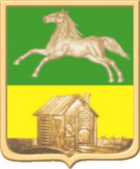 